
Rydyn ni’n cymryd rhan yn Diwrnod Rhifau’r NSPCC!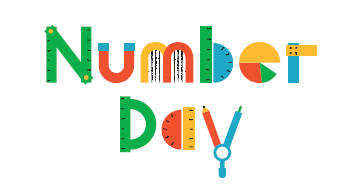 Annwyl <enw>,Rydyn ni’n falch iawn o gefnogi’r NSPCC drwy gymryd rhan yn Diwrnod Rhifau ar ddydd Gwener 7 Mai 2021.    Mae popeth y mae’r NSPCC yn ei wneud yn amddiffyn plant heddiw ac yn atal camdriniaeth yfory.Mae’r NSPCC angen ein cymorth ni yn fwy nag erioed. Drwy godi arian, gallwn helpu i ariannu eu gwasanaethau hanfodol fel Childline – y llinell gymorth sydd bob amser ar gael i blant a phobl ifanc beth bynnag fo’u problem neu eu pryder.Ar gyfartaledd, mae plentyn yn cysylltu â Childline bob 25 eiliad.Gwneud mathemateg yn ystyrlonMae Diwrnod Rhifau’n ffordd wych o wneud mathemateg yn hwyl a meithrin agwedd gadarnhaol tuag at y pwnc.  (Athro/athrawes – dileer/ychwaneger fel y bo’n addas)Rydyn ni’n ymgymryd â Her Allweddol Buddy yn ein dosbarthiadau i helpu i godi arian hanfodol ar gyfer yr NSPCC. Rydyn ni’n gweithio i ddatrys posau mathemateg cyffrous yn swigod ein dosbarth, yn erbyn y cloc gyda Buddy, y masgot ‘Siaradwch a chadwch yn ddiogel’.   Gall teulu a ffrindiau noddi’r disgyblion i gwblhau’r her. Rydyn ni’n cael diwrnod llawn hwyl o weithgareddau mathemateg a byddwn yn cymryd rhan yn Gwisgo Rhifau.  Gofynnir i’r disgyblion wisgo eitem o ddillad gyda rhif arno (crys pêl-droed, cap, crys pêl-rwyd neu hyd yn oed onesie!).  Neu gallwch fod yn fwy creadigol byth drwy wisgo dillad sy’n cyfleu thema mathemateg neu rifau. Er mwyn helpu i godi arian i’r NSPCC, rydym yn gofyn am gyfraniad o £2, a byddem wrth ein bodd pe bai pawb yn yr ysgol yn cymryd rhan yn y digwyddiad arbennig hwn.Codi arian yn ddiogel (Athro/athrawes – dileer/ychwaneger fel y bo’n addas)Rydym wedi sefydlu Tudalen Just Giving/Virgin Giving (dolen), rhowch arian at yr achos a rhannwchy ddolen gyda ffrindiau er mwyn i ni allu cefnogi’r NSPCC.Rydym wedi anfon ffurflen noddi atoch ar gyfer Diwrnod Rhifau; rhowch arian at yr achos drwy Parent Pay ac anfonwch y ffurflen noddi wedi’i llenwi i’r ysgol er mwyn i’r NSPCC allu hawlio Cymorth Rhodd yn ôl.Anfonwch rodd i gefnogi gwaith yr NSPCC mewn amlen wedi’i selio.Mae pob ceiniog yn cyfrifRydyn ni’n edrych ymlaen yn fawr at holl hwyl Diwrnod Rhifau, ac rydyn ni wir yn gwerthfawrogi eich cefnogaeth. Bydd yr holl arian rydyn ni’n ei godi yn <ysgol> yn gwneud gwahaniaeth enfawr i blant heddiw ac yn helpu’r NSPCC i atal camdriniaeth a bod yn gefn i blant.Diolch yn fawr.Dymuniadau gorau,<Enw><Manylion eich ysgol>Mae posib cael rhagor o wybodaeth am waith yr NSPCC yn nspcc.org.ukI gael rhagor o wybodaeth am gadw plant yn ddiogel ar-lein, ewch i nspcc.org.uk/onlinesafety We’re taking part in NSPCC Number Day!Dear <name>,We are delighted to be supporting the NSPCC by taking part in Number Day on Friday 7th May 2021.    Everything the NSPCC does protects children today and prevents abuse tomorrow.The NSPCC needs our support more than ever. By raising money, we can help to fund their vital services such as Childline – the helpline that’s always there for children and young people whatever their problem or concern.On average, a child contacts Childline every 25 secondsMaking maths meaningfulNumber Day is a great way to make maths fun and bring about a positive, ‘can-do’ attitude towards it.  (Teacher – please delete/amend below as appropriate)We are taking on Buddy’s Key Challenge in our classes to help raise vital funds for the NSPCC. We are working to solve exciting maths puzzles in our class bubbles, against the clock with Buddy, the ‘Speak out. Stay safe’ mascot.   Family and friends can sponsor pupils to complete the challenge. We are having a fun day of maths activities and we will be taking part in Dress up for Digits.  Pupils are asked to wear an item of clothing with a number on it (football shirt, cap, netball shirt or even a onesie!).  Or get even more creative by dressing in a maths or numbers theme. To help raise money for the NSPCC, we are asking for a suggested donation of £2, and we’d love everyone in the school to take part in this special event.Safe Fundraising (Teacher- please delete/amend as necessary)We’ve set up a Just Giving/Virgin Giving Page (insert link), please donate and share with friends so we can support the NSPCC.We’ve sent home a sponsor form for Number Day; please donate money raised via Parent Pay and send the completed sponsor form into school so the NSPCC can claim back Gift Aid.Please send in a donation to support NSPCC’s work in a sealed envelope.It all adds upWe’re really looking forward to all the fun of Number Day, and we really appreciate your support. All the money we raise at <school> will make an enormous difference to children today and help NSPCC prevent abuse be there for children and.Thank you.Best wishes,<Name><Your school details>You can find out more about the NSPCC’s work at nspcc.org.ukTo find out more about keeping children safe online, visit nspcc.org.uk/onlinesafety 